The Wythe Arts Council Presents
the
 2019 Festival of Trees

“Christmas Past & Present”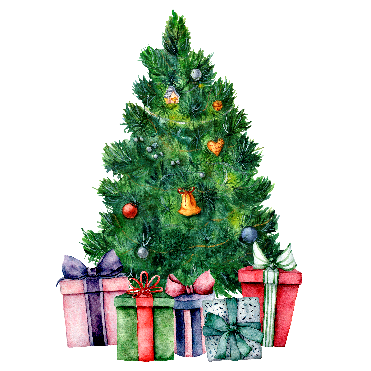 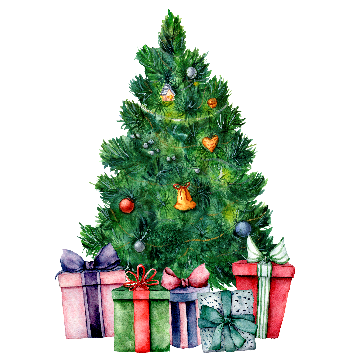 
You are invited to be part of Wythe Arts Council’s Annual Festival of Trees! This annual holiday event features beautifully decorated Christmas trees & Holiday displays provided by local individuals, businesses, & organizations.  Trees will be on display Friday December 6th through Saturday December 14th at the Wytheville Heritage Preservation Center. The Festival opens to the public on Friday Dec 6th at 7pm, immediately following the lighting ceremony of the town Christmas Tree in Withers Park and will be open daily through Saturday December 14th. Attendees to the festival will enjoy viewing the trees and will have the opportunity to vote for their favorite display! 
This event is open to the public, any individual, business, or organization is eligible for participation, and the Best in Show winner will receive a cash prize, based on votes by attendees. Business or Organization logos are acceptable. 
Please show your support for the Chautauqua Festival as well as your Christmas spirit and return your enclosed entry form by November 29, 2019.	 All proceeds from the Festival of Trees will go to benefit the 2020 Chautauqua Festival. We thank you in advance for your support of the Chautauqua Festival and look forward to seeing the beautiful entries in December. For more information or any questions, please call the Festival of Trees Coordinators Shane Terry at 646-298- 8861 or Amy Wickham 276-613-3312. 
Sincerely,Wythe Arts Council 
2019 Entry Form
December 6 through December 14, 2019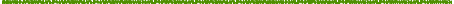 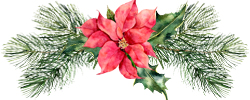 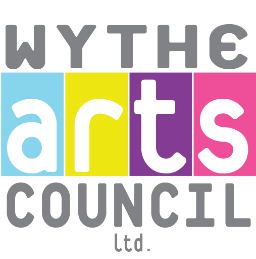 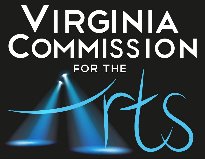 2019 Festival of TreesRules, Guidelines, and InformationSpace reservation fee is $10 by November 29, 2019. After November 30th the space reservation fee increases to $20Tree Setup will be Thursday, December 5th 10:00AM-8:00PM. Entries must be complete by 8:00PM.Participants are responsible for supplying their own artificial tree, all decorations, lights, surge protectors, extension cords, etc.Trees must be artificial and no more than 12 feet tall. You are welcome to use additional decorations that can enhance your display (tables, chairs etc.). No flammable material may be usedEach tree needs to be placed on a piece of cardboard so the tree stand is not directly on the floor.  Please notify us if you are unable to supply your own cardboard and we will assist. Each entry is eligible for voting ($1 = 1 vote). The entry with the most votes will be determined Best in Show. The winner of Best in Show will receive a cash prize equal to their total votes. Funds from all other votes will go toward the 2020 Chautauqua Festival“Theme Card” will be provided for each entry.Wythe Arts Council or any entity involved with the Heritage Preservation Center are not responsible for any loss or damages to any entry. Hours of the Festival of Trees: 
           Saturday & Sunday: 10:00AM – 6:00PM
           Monday through Friday: 8:00AM – 5:00PMTear down will be Sunday, December 15th 10:00AM -8:00PM. Name, Name of Business, or Organization:Division:  Youth/Civic Group             Church/School            Commercial            Individual Contact Person:Phone:Address:Email Address:Title of Entry/Theme: